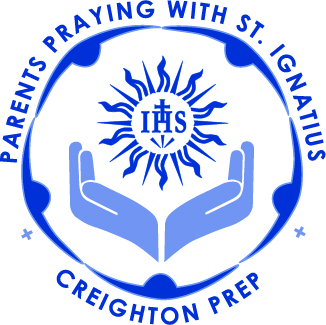 We pray for the intentions of Pope Francis this month:Universal: Prisoners -  That prisoners, especially the young, may be able to rebuild lives of dignity.Evangelization: Separated spouses - That married people who are separated may find welcome and support in the Christian community. 
We pray for Church leaders at all levels. Fr Rob Kroll as the Prep Jesuit Superior,For the work of Lay leaders in their parishes. 
We pray for the Prep administrators, faculty, staff and Jesuits   PRESIDENT’S OFFICE: John Naatz, Colleen KirkBUSINESS OFFICE: Mary McGuire, Kathy Bertolini,Joyce MeyersDEVELOPMENT: Kathy Bertolini, Brad Burks, Zach Carlisle, Grace Cominoli, Nate Driml,Cathy Gorden, Terry Haller, Amy Knight, Pat Neary, Daneen Piper, George SullivanWe pray for God’s guidance over the students at Prep and their many activities.May all these events be done, and their lives lived for the greater glory of God.
We pray for all Prep Alumni.  That they will continue to live out their faith in the community.
We pray for the boys celebrating birthdays:John Sakowski, Andrew Christensen, James Shilling, Nick Weaver, Marcus Hilding.Add you own birthdays now
We pray for the ill and deceased, For all deceased Creighton Prep alumni, all the souls in purgatory, and especially for our family andfriends who we recall now.  Add you own deceased loved ones nowMay they rest in peace and the perpetual light shine upon them.
We pray for our intentions:  Add you own intentions nowLord, we ask for the grace to experience overwhelming gratitude for Jesus’ great love for us. We contemplate the beginning of Lent, remembering that we are nothing but dust without God; help us to detach ourselves from things of the earth and return to Him.CMAB meetingStudent Council meetingNew Ignatian Educators meetingGoverning Board meetingACT TestNebraska Science Bowl at Wayne State College6th & 7th Grade Pre-Entrance ExamSaturday JugHarvard Model CongressRetreat Day - NO SCHOOLMission WeekCMAB meetingPrep Moms meetingAMC 10-12 National Math ExamAdorationCPSC recycling